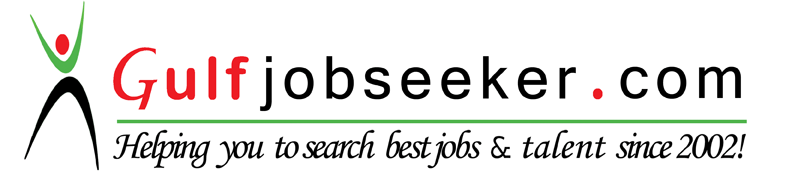 Contact HR Consultant for CV No: 340488E-mail: response@gulfjobseekers.comWebsite: http://www.gulfjobseeker.com/employer/cvdatabasepaid.php						I am an experienced customer service professional 						with strong skills in HR and general management. I 						have excellent leadership and relationship-building 						skills, along with great communication skills.	 						Educated in psychology, I have a love for learning new 						things. I've had 4+ years experience in in-flight service 						in England and Dubai, for two different airlines 							(FlyBE and Emirates Airline), as cabin crew.						I have a strong passion for perfection, Previous						experience in HR, managerial and customer service 						roles. I have a strong belief that consistency and						persistence are the key to success, and I can adapt to						any working environment as well as being a fast 							learner.  My Skills -Self-motivated, courteous and helpful, extremely organized, team player, excellent time management,interpersonal skills, works well under pressure, customer service-oriented and pleasant demeanour.Work Experience -HR Assistant, 06/2013 – 01/2015High Voltage Event Management company – Dubai, UAEHR Assistant – 05/2012 – 04/2013Merstone Hall Nursing Home – Bournemouth, UKBeauty Salon owner/manager, 01/2011 – 03/2012Stylista Beauty Salon – Dubai, UAECabin Crew, 04/2007 – 09/2010Emirates Airline – Dubai, UAECabin Crew, 06/2006 – 03/2007FlyBE Airline – Southampton, UKEducation -Bachelor of Science (Bsc) - Psychology, 2006University of Southampton, United KingdomA- Level – Sociology, Psychology & English Language, 2003Peter Symonds' College, Winchester, United KingdomOther Certificates include -GCSE's (10) – Maths, Science, Geography, Business Studies, Music, English 06/2000 – London/UKDuke of Edinburgh Award 04/2000 – London/UKNative English speakerArabic – Basic understandingAble to use all Microsoft/Apple applications and computer/internet literateHobbies and Interests -Travelling, water sports, snow sports, live music and charity work.